Archdiocese of Glasgow 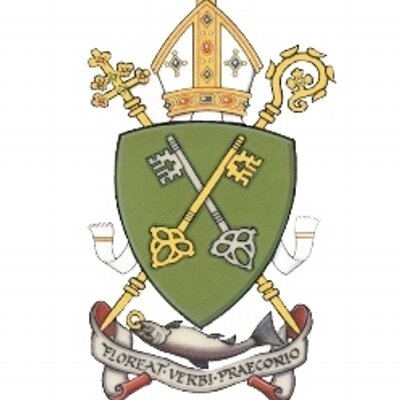 Pilgrimage of Icon of Jesus the TeacherSt Eunan’s Parish ChurchFrom: 15th September 2018 (delivered Friday 14th)Until: 16th October 2018 (collected Monday 17th)North West and Dumbarton DeaneriesPrimary Schools:Secondary Schools:Archdiocese of Glasgow Pilgrimage of Icon of Jesus the TeacherSt Dominic’s Parish ChurchFrom: 22nd September 2018 (delivered Friday)Until: 23rd October 2018 (collected Monday)North and North East DeaneriesPrimary Schools:Secondary Schools:Archdiocese of Glasgow Pilgrimage of Icon of Jesus the TeacherSt Gabriel’s Parish ChurchFrom: 29th September 2018 (delivered Friday)Until: 30th October 2018 (collected Monday)South and South East DeaneriesPrimary Schools:Secondary Schools:Archdiocese of Glasgow Pilgrimage of Icon of Jesus the TeacherOur Lady of Good Counsel Parish ChurchFrom: 6th October 2018 (delivered Friday)Until: 7th October 2018 (collected Monday)City East, West End and East End DeaneriesPrimary Schools:Secondary Schools:St. Clare’s15 Kilcloy AvenueG15 8RP0141 944 2554Our Holy RedeemerEast Barns StreetG81 1EZ0141 952 1460Our Lady of Loretto Castle SquareG81 4HN0141 952 0282St. Eunan’sGilmour StreetG81 2BW0141 570 3370St. Joseph’sFaifley RoadG81 5EY01389 872068St. Kessog’sBalloch Campus, Carrochan RoadG83 8FA01389 773959St. Martin’sPlace of BonhillG82 4QB01389 753044St. Mary’sChapel RoadG81 6DL01389 873211St. Mary’sBank StreetG83 OUJ01389 752022St. Michael’sSt. Michael’s Way,  Off Castlehill RoadG82 5BS01389 762038St. Patrick’sCrosslet RoadG82 2LQ01389 774595St. Peter’sBellsmyre Campus,  Howatshaws RdG82 3DR01389 762054St. Ronan’sLadyton, BonhillG83 9DZ01389 757051St. Stephen’sSecond AvenueG81 3LE0141 952 1491St. NicholasDuntocher RoadG61 4QL0141 955 2222Our Lady & St. Patrick’s HighHawthornhill RoadG82 5JN01389 762101St. Peter the Apostle High SchoolKirkoswald RoadG81 2DB0141 533 3100St. Catherine’s 274 Rye RoadG21 3JR0141 558 8582St. Cuthbert’sBenview Campus, 100 Bilsland Avenue G20 9NY0141 946 3476St. Kevin’s (Spec. Ed Needs)25 Fountainwell RoadG21 1TN0141 557 3722St. Martha’s85 Menzies RoadG21 3NG0141 558 6193St. Monica’s (Milton)200 Liddesdale RoadG22 7QX0141 772 0026St. Mungo’s45 Parson StreetG4 OPX0141 552 3120St. Philomena’s21 Robroyston RoadG33 1EA0141 770 4134St. Roch’s267 Royston RoadG21 2BS0141 552 0010St. Stephen’s 22 Pinkston DriveG21 1NL0141 558 9085St. Teresa’sKeppoch Campus, 68 Stoneyhurst StG22  5AX0141 336 8428Holy Cross Constarry RoadG65 9JG01236 632124St Andrew’sEastfield RoadG68  OEB01236 632111St. Helen’sLomond DriveG67 4JL01236 632068St. Lucy’sOak RoadG67 3LQ01236 794852St Margaret of ScotlandBroomland Road G67 2PT01236 632102St. Mary’sLiddell RoadG67 1JB01236 794828Holy Family Boghead RoadG66 4AT0141 955 2212Holy TrinityNewdyke RoadG66 2JW0141 955 2219St. Helen’sWester Cleddens RoadG64 1EH0141 955 2286St. Matthew’sPark RoadG64 2NP0141 955 2282St Machan’sSt Machan’s WayG65  7HG0141 955 2205Turnbull High SchoolSt. Mary’s Road, BishopbriggsG64 2EF0141 955 2393St. Ninian’s High SchoolBellfield RoadG66 1DT0141 955 2386St. Maurice’s High SchoolWestfieldG68 9AG01236 794845Our Lady’s High SchoolDowanfield RoadG67 1LA01236 757688St. Roch’s Secondary25 Rhymer StreetG21 2NF0141 582 0270Lourdes150 Berryknowes RoadG52 2DE0141 882 2305Our Lady of the Rosary50 Tarfside GardensG52 3AA0141 883 2010St. Albert’s36 Maxwell DriveG41 5DU0141 429 1983St. Angela’s227 Glen Moriston RoadG53 7HT0141 638 9646St. Bernard’s14-16 Dove StreetG53 7BP0141 881 7934 St. Constantine's45 Drumoyne RoadG51 4AX0141 445 6875St. George’s 101 Muirdykes RoadG52 2QJ0141 883 9671St. Marnock’sLangton CrescentG53 5LW0141 882 1915St. Monica’s30 Kempsthorn RoadG53 5SR0141 882 6569St. Saviour’sc/o Govan Campus, 635 Govan RoadG51 2AQ0141 445 8904St. Vincent’s40 Crebar StreetG46 8EQ0141 638 8718Our Lady of the MissionsRobslee RoadG46 7HG0141 570 7280Holy Cross316 Calder StreetG42 7NH0141 423 2538John Paul II29 Dunagoil RoadG45 9UR0141 634 5219Our Lady of the Annunciation80 Friarton RoadG43 2PR0141 637 7457St. Bartholomew’s30 Castlemilk DriveG45  9TR0141 634 7114St. Bride’s83 Craigie Street G42 8NB0141  423 7733St. Brigid’s4 Glenmore RoadG42 OEH0141 647 3952St. Conval’s140 Shawhill RoadG43 1SY0141 632 0745St. Fillan’s20 Crompton AvenueG44  5AF0141 637 8750St. Francis430 Old Rutherglen RoadG5 OPA0141 429 3687St. Mirin’s 260 Carmunnock RoadG44 5AP0141 637 7455St. Margaret Mary’s Secondary9 Birgidale RoadG45 9NJ0141 582 0250St. Oswald’s School9 Birgidale RoadG45 9NJ0141 637 3952Holyrood Secondary100 Dixon RoadG42 8AU0141 582 0120 St. Ninian’s High SchoolEastwood Park, Rouken Glen Road, GiffnockG46 6UG0141 577 2000St. Paul’s High36 Damshot RoadG53 5HW0141 582 0040Lourdes Secondary47 Kirriemuir AvenueG52 3DF0141 582 0180Sacred Heart31 Reid StreetG40 4AR0141 554 5949St. Anne’s 35 David StreetG40 2UN0141 554 2734St. Denis’129 Roselea DriveG31 2RZ0141 554 2020St. Michael’s865 Springfield RoadG31 4HZ0141 554 3105Corpus Christi179 Pikeman RoadG13 3BH0141 954 5380Notre Dame 30 Havelock StreetG11 5JE0141 357 0609St. Blane’s Primary23 Arrochar DriveG23 5QB0141 945 1276St. Brendan’s170 Hawick StreetG13 4HG0141 952 4449St. Charles’13 Kelvinside GardensG20 6BG0141 946 1391St. Joseph’s39 Raglan StreetG4 9QX0141 332 7836St. Mary’s2 Kilmun StreetG20 OEL0141 946 6766St. Ninian’s2150 Great Western RoadG13 2AB0141 959 3242St. Patrick’s10 Perth StreetG3 8UQ0141 221 2921St. Paul’s (Whiteinch)17 Primrose StreetG14 OTF0141 959 3263Our Lady of Peace343 Hallhill RoadG33 4RY0141 773 0550St. Joachim’sMontrose AvenueG32 8BZ0141 641 6840St. Maria Goretti67 Skerryvore RoadG33 3LT0141 774 4085St. Paul’s (Shettleston)85 Anwoth StreetG32 7RR0141 778 6227St. Thomas’8 Smithycroft RoadG33 2QJ0141 770 4360St. Timothy’s41  Inveresk StreetG32 6SL0141 774 7821St Rose of Lima Primary295 Mossvale RoadG32  6QS0141 774 9397St. Aloysius Junior School56 Hill StreetG3 6RJ0141 332 3190John Paul Academy2 Arrochar StreetG23 5LY0141 582 0140St. Mungo’s Academy235 Crownpoint RoadG40 2RA0141 582 0260St. Aloysius College45 Hill StreetG3 6RJ0141 331 9204Cardinal Winning Secondary30 Fullarton AvenueG32 8NJ0141 778 3714St. Andrew’s Secondary47 Torphin CrescentG32 6QE0141 582 0240St. Thomas Aquinas Secondary112 Mitre RoadG14 9PP0141 582 0280Notre Dame High School160 Observatory RoadG12 9LN0141 582 0190